Medová vodaredakce 6.1.2015 Zdraví 0 komentářů Sdílejte naše články a podpořte Radostné zprávy!O zdravotních efektech medu jste už zajisté slyšeli, ale možná jste neslyšeli o léčivých vlastnostech medové vody.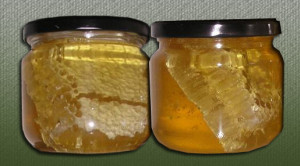 Příprava medové vodyDo sklenice vlažné vody dejte čajovou lžičku medu. Získáte tak 30% medový roztok, který má podobné složení jako krevní plasma. Med vytváří ve vodě shluk složek, které zvyšují účinnost. Medová voda je organismem velice snadno vstřebávána.Léčivé účinky medové vody– pomáhá srovnat zažívací procesy a umožňuje rozhýbat lenivé střevo. Medová voda navíc pomáhá omlazení střevní mikroflory.
– čistí zažívání od parazitů a brání jejich množení
– pomáhá odstranit nahromaděné toxiny ve střevech
– posiluje imunitní systém - čistí plíce od hlenu a pomáhá proti bronchitidě
– dochází k čištění buněk celého organismu
– zvyšují se vlastnosti antivirové, antibakteriální a antimykotické
– pomáhá preventivně proti nepříjemné noční potřebě na toaletu. Medová voda pomáhá ulehčit přepracovaným ledvinám.Jak medovou vodu konzumovatZ preventivních důvodů je vhodné dopřát si vodu každý den ráno na lačný žaludek. Voda se rychle dostává do střev a dostává se snadno do krve. Můžete vodu konzumovat i na večer – nemusíte se obávat potřeby noční toalety, neboť medová voda uklidňuje ledviny.Důležité je vždy připravit čerstvou medovou vodu. Lze ji využívat nejenom vnitřně. Při aplikaci na pokožku přinese větší jemnost a lesk, takže je výbornou kosmetickou pomůckou.